Grupo de Trabajo de Madridorganizada porla Organización Mundial de la Propiedad Intelectual (OMPI)Ginebra, 23 y 24 de octubre de 2014Programa provisionalpreparado por la Oficina InternacionalJueves 23 de octubre de 201413.00 a 15.00	Almuerzo de trabajo15.00 a 15.15	Alocución de bienvenida por la Oficina Internacional de la Organización Mundial de la Propiedad Intelectual (OMPI)15.15 a 16.00	Tema 1:  Puesta al día sobre las últimas novedades del Sistema de Madrid 	La Oficina Internacional de la OMPI informará sobre las novedades del Sistema de Madrid, la situación de sus procedimientos y estadísticas.  La Oficina Internacional de la OMPI proporcionará información detallada sobre la recepción y tramitación de solicitudes internacionales en el Registro de Madrid  16.00 a 16.30		Tema 2:  Irregularidades	Este tema es un seguimiento de las Mesas Redondas anteriores.  La Oficina Internacional de la OMPI informará de las novedades en esta área y presentará información reciente sobre el número de irregularidades detectado en el examen de solicitudes internacionales.  –	¿Cómo pueden trabajar juntas la Oficina de origen y la Oficina Internacional de la OMPI para reducir el número de irregularidades de las solicitudes internacionales?–	¿Cuáles son los tipos de irregularidad más comunes, cómo pueden evitarlos los usuarios y cómo pueden ayudar las Oficinas de origen a reducir el número de irregularidades?  Oradores:  	Representantes de la Oficina Internacional de la OMPI  (División de Operaciones/División de Apoyo a los Registros/División Jurídica)Representantes de Oficinas de propiedad intelectual16.30 a 16.45		Pausa para el café16.45 a 18.00	Continuación del Tema 2 Viernes 24 de octubre de 201410.00 a 11.15	Tema 3:  Denegaciones provisionales	Información de diversas Oficinas de propiedad intelectual sobre su práctica de emisión de denegaciones provisionales, y en especial información sobre la tasa de denegaciones provisionales, los motivos más frecuentes y los plazos ofrecido a los titulares para responder u oponerse a la decisión de la OficinaOradores:  	Representantes de la Oficina Internacional de la OMPI  (División de Operaciones/División de Apoyo a los Registros/División Jurídica)Representantes de Oficinas de propiedad intelectual11.15 a 11.30	Pausa para el café11.30 a 12.30	Tema 4: Comunicaciones diversas con las Oficinas nacionales o regionalesInformación de la Oficina Internacional de la OMPI sobre los diversos tipos de comunicaciones que recibe de las Oficinas, especialmente declaraciones de concesión de protección, situación provisional (Regla 18bis ) y decisiones sobre el alcance de la protección (en virtud de la Regla 18ter.2), 3) y 4).  La Oficina Internacional de la OMPI disertará además sobre los diferentes medios de comunicación con las Oficinas nacionales o regionales, la experiencia actual en tal comunicación y los modos preferidos para ella. Oradores:  	Representantes de la Oficina Internacional de la OMPI  (División de Operaciones/División de Apoyo a los Registros/División Jurídica)Representantes de Oficinas de propiedad intelectual12.30 a 12.50		Otros asuntos12.50 a 13.00		Clausura de la Mesa Redonda del Grupo de Trabajo de Madrid[Fin del documento]SS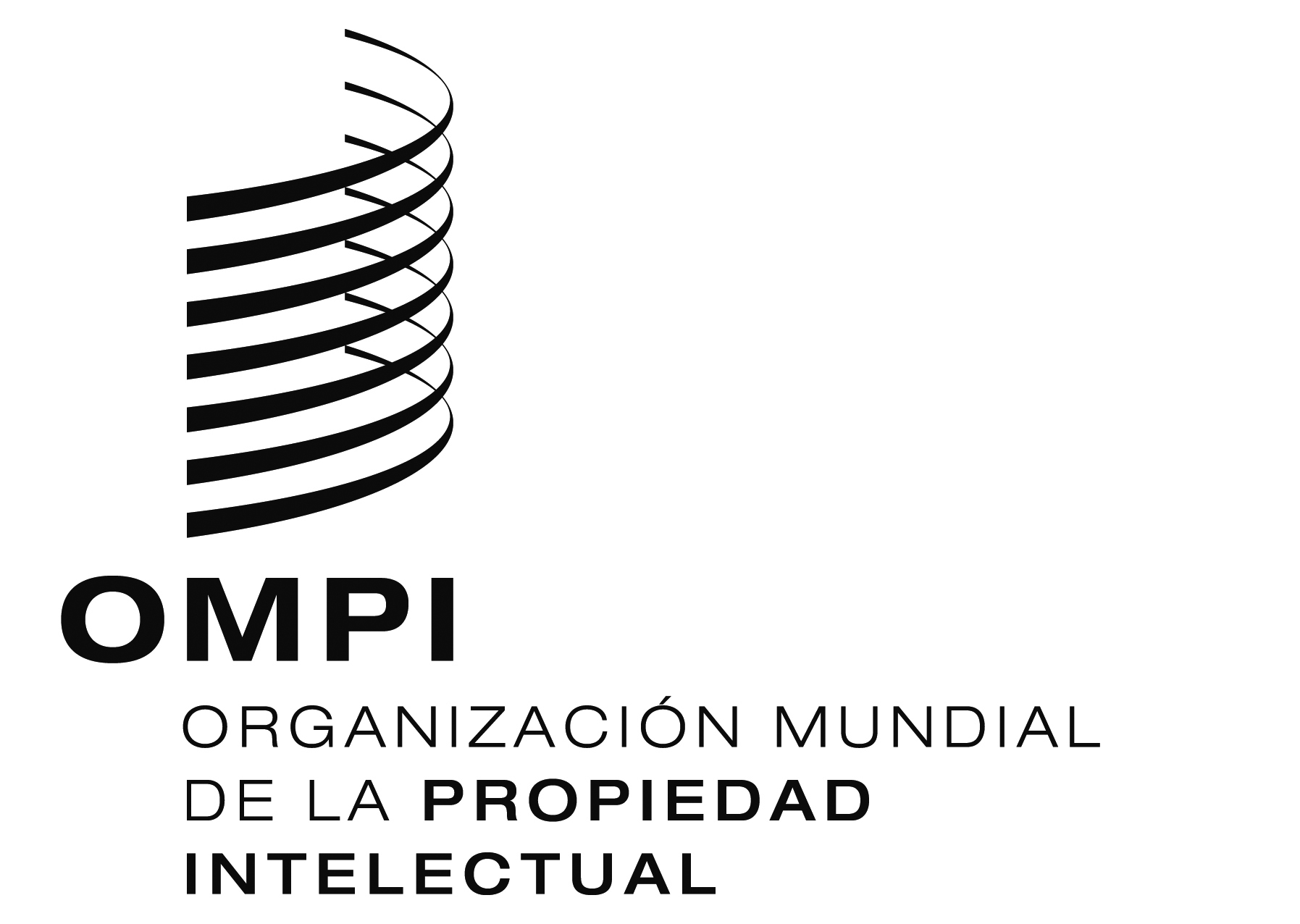 MESA REDONDAMESA REDONDA  MM/LD/WG/12/RT/1 Prov.    MM/LD/WG/12/RT/1 Prov.  ORIGINAL:  InglésORIGINAL:  Inglésfecha:  6 de agosto de 2014fecha:  6 de agosto de 2014